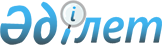 О признании утратившим силу решения Тюлькубасского районного маслихата от 22 сентября 2015 года № 43/8-05 "О внесении изменения в решение Тюлькубасского районного маслихата от 21 июля 2015 года № 42/3-05 "Об утверждении Методики ежегодной оценки деятельности административных государственных служащих аппарата Тюлькубасского районного маслихата корпуса "Б""Решение Тюлькубасcкого районного маслихата Южно-Казахстанской области от 3 марта 2016 года № 49/2-05      В соответствии с подпунктом 5 статья 7 Закона Республики Казахстан "О местном государственном управлении и самоуправлении в Республике Казахстан" Тюлькубасский районный маслихат РЕШИЛ:

      Признать утратившим силу решения Тюлькубасского районного маслихата от 22 сентября 2015 года за № 43/8-05 "О внесении изменения в решение Тюлькубасского районного маслихата от 21 июля 2015 года № 42/3-05 "Об утверждении Методики ежегодной оценки деятельности административных государственных служащих аппарата Тюлькубасского районного маслихата корпуса "Б"" (зарегистрировано в Реестре государственной регистрации нормативных правовых актов за № 3360, опубликовано 23 октября 2015 года в газете "Шамшырак").


					© 2012. РГП на ПХВ «Институт законодательства и правовой информации Республики Казахстан» Министерства юстиции Республики Казахстан
				
      Председатель сессии
районного маслихата

А.Нуранов

      Секретарь районного
маслихата

А.Сапаров
